Темірбек Жүргенов атындағы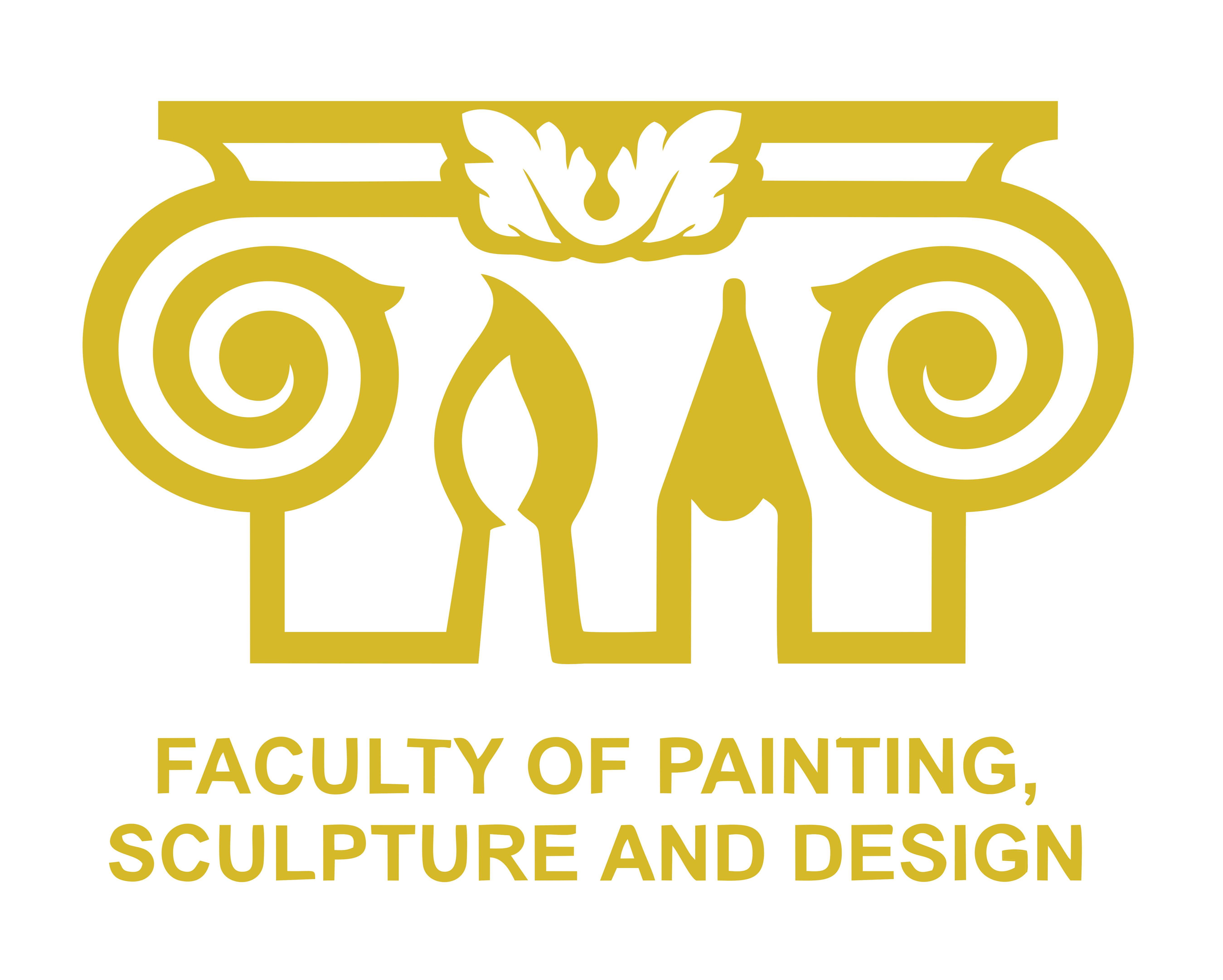 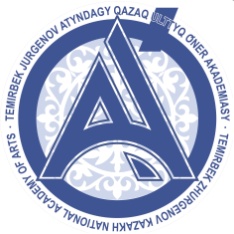 Қазақ ұлттық өнер академиясы           «Кескіндеме, мүсін және дизайн»факультеті«ÜKILI ÜMIT» IIІ ЖАС СУРЕТШІЛЕР БАЙҚАУЫНА ҚАТЫСУҒА ӨТІНІМКүніАты-жөні	Өтінімді 5-10 шығармашылық жұмыспен бірге korkemsyret@bk.ru  поштасына жіберу керек. 2 Қосымша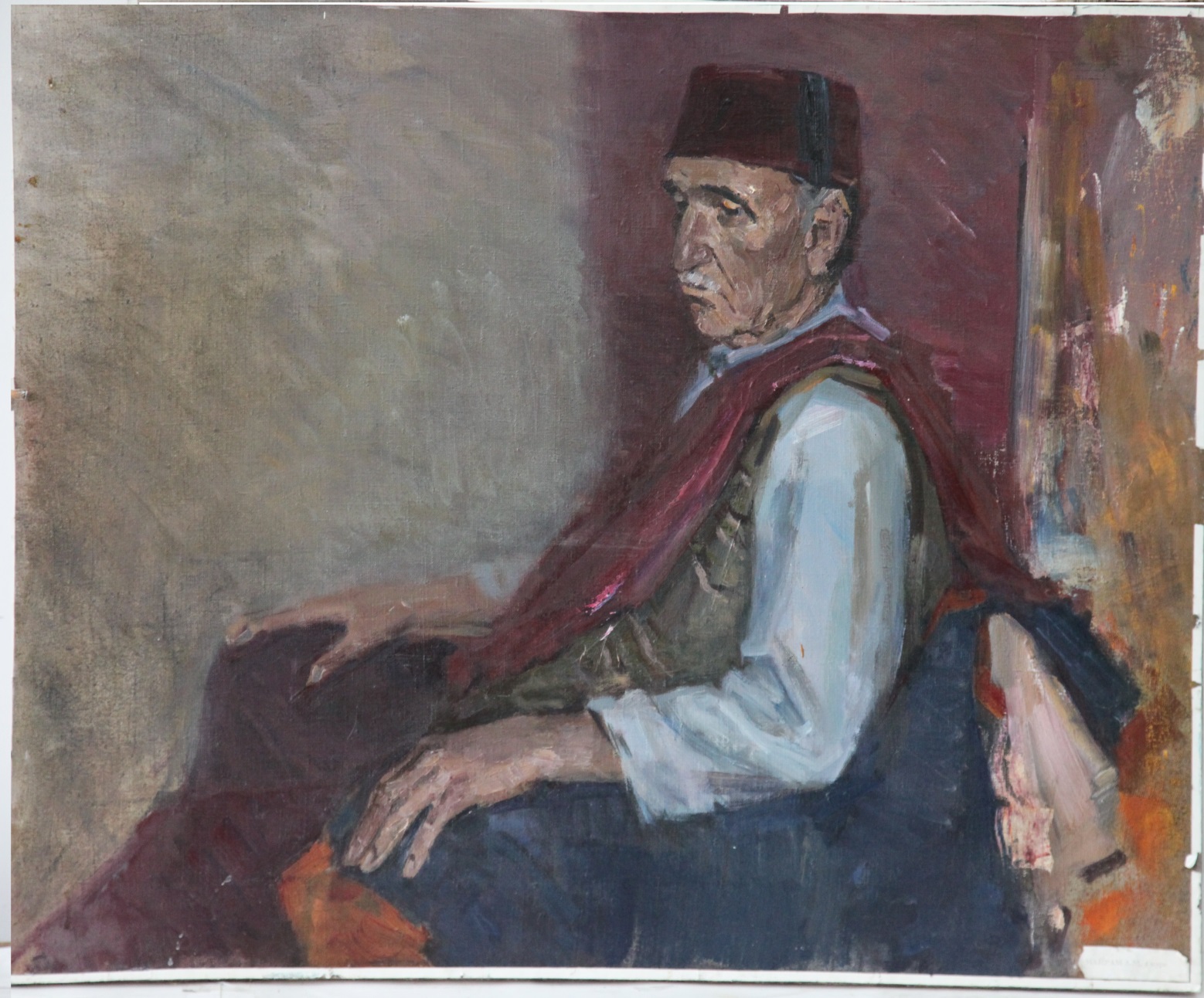 Кескіндеме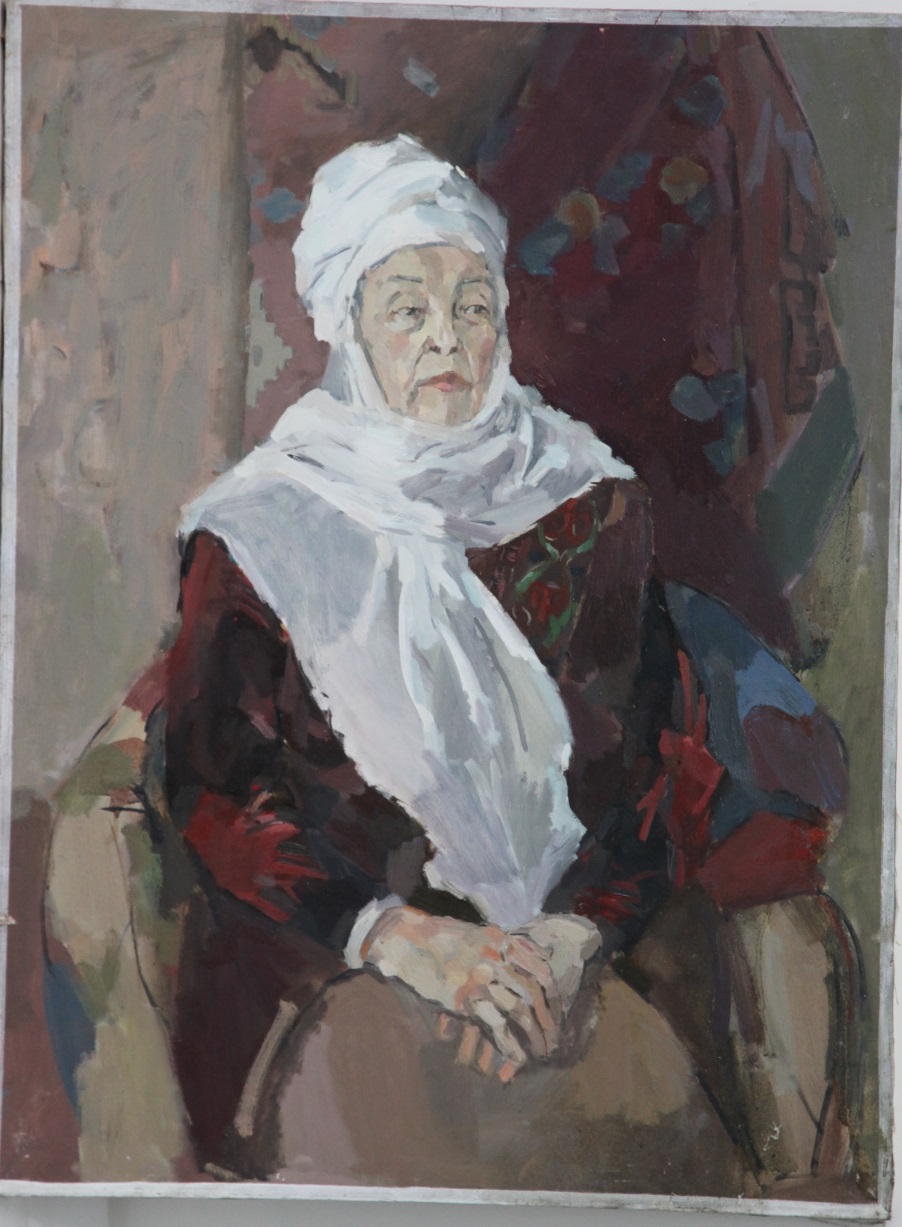 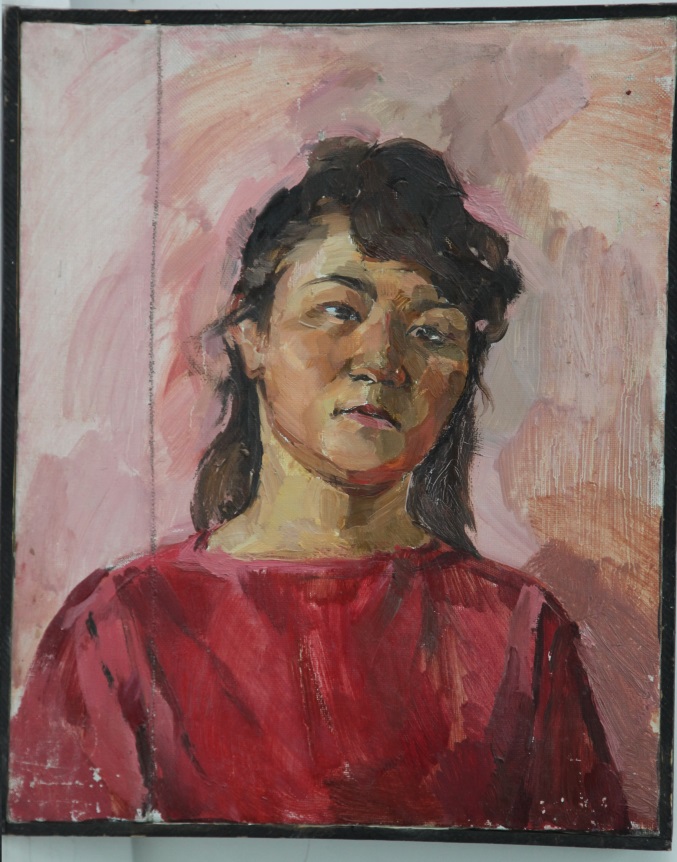 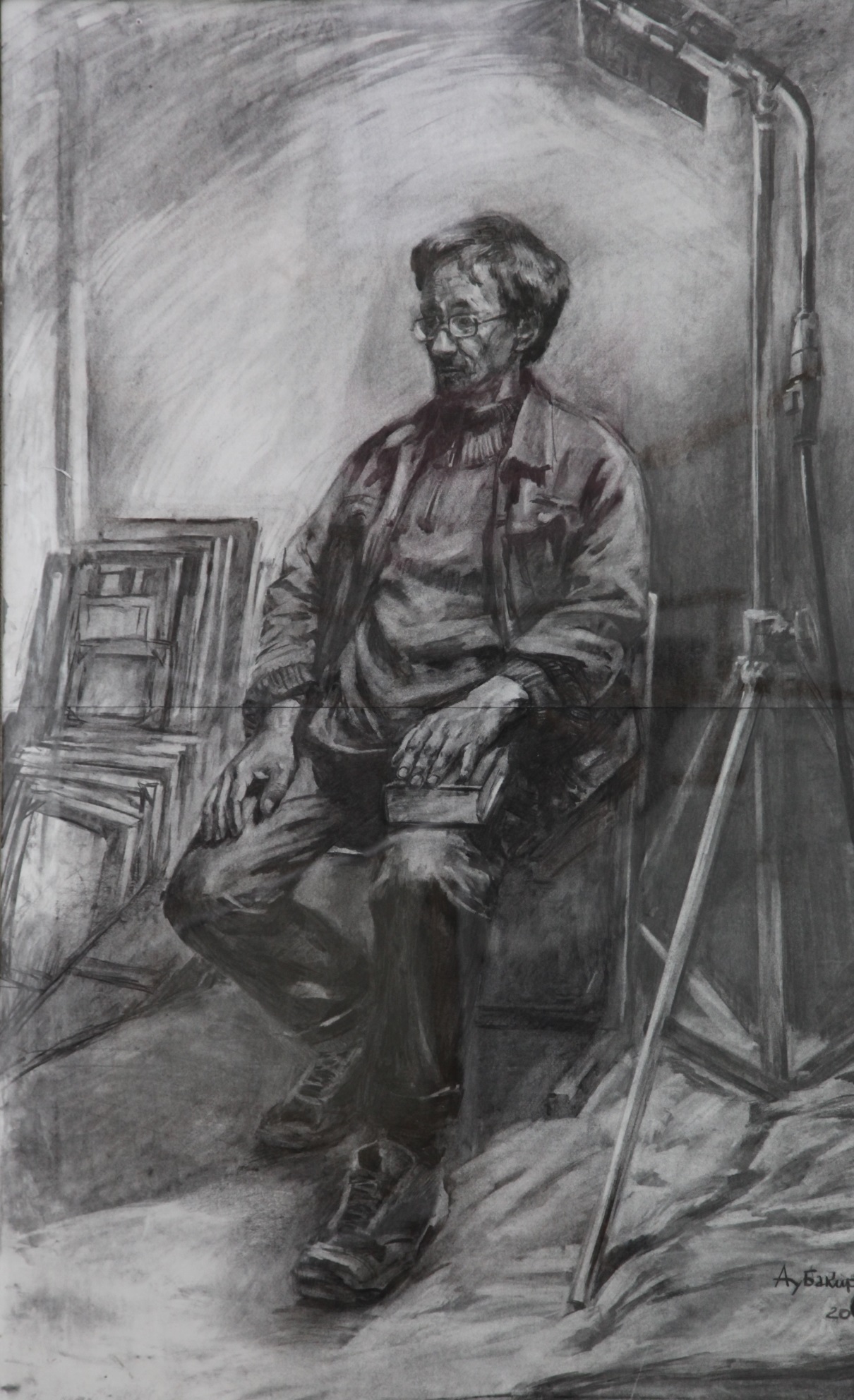 Сурет1Аты-жөні (толық)2Туған күні, туған жері3Конкурсқа қатысушының оқитын оқу орнының атауы (бітіруші топ)6Телефоны 7E-mail9Қандай мамандыққа түсуді жоспарлап отырсыз?(Таңдалған мамандықты қалдырыңыз)1. Станокты кескіндеме2. Монументалды кескіндеме3. Мүсін4. Кітап графикасы5. Дизайн – Графикалық дизайн6. Дизайн – Архитектуралық дизайн7. Дизайн – Ландшафт дизайны8. Сәндік өнер – Көркем тоқыма9. Сәндік өнер – Зергерлік өнер10. Сәндік өнер – Ағашты көркемдеп өңдеу11. Фэшн дизайн12. Театр және кино костюмінің дизайны